Publicado en Alicante el 22/09/2022 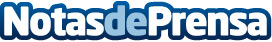 Todos los pasos para la reforma perfecta del hogar por Glass by GaviotaEl momento de una reforma u obra en casa puede generar cierto estrés si no se planifica de la forma adecuada. Es por ello, que se precisan de unos pasos previos, así como de una asesoría y orientación profesional como la de Glass by Gaviota. La firma apoya al instalador profesional gracias a una asistencia donde prima la confianza y la transparencia. Además, con la llegada del otoño, propone una serie de soluciones para disfrutar de lo que llama ‘confort con vistas’
Datos de contacto:Comunicación Glass by Gaviota649111233Nota de prensa publicada en: https://www.notasdeprensa.es/todos-los-pasos-para-la-reforma-perfecta-del Categorias: Inmobiliaria Interiorismo Jardín/Terraza Hogar Bienestar Construcción y Materiales Consultoría http://www.notasdeprensa.es